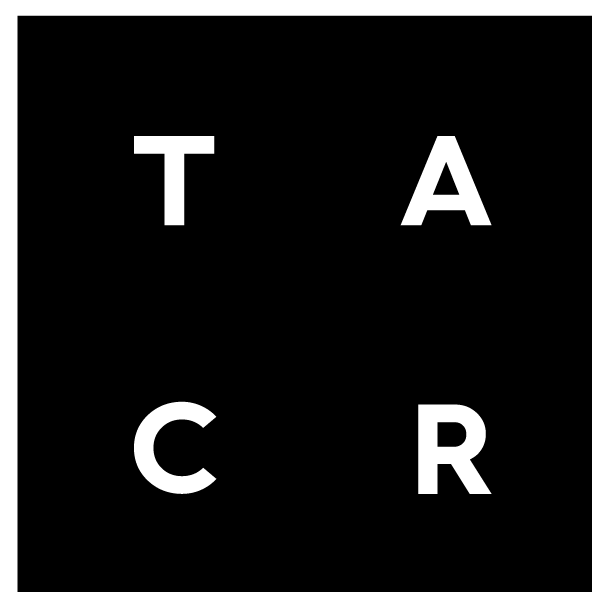 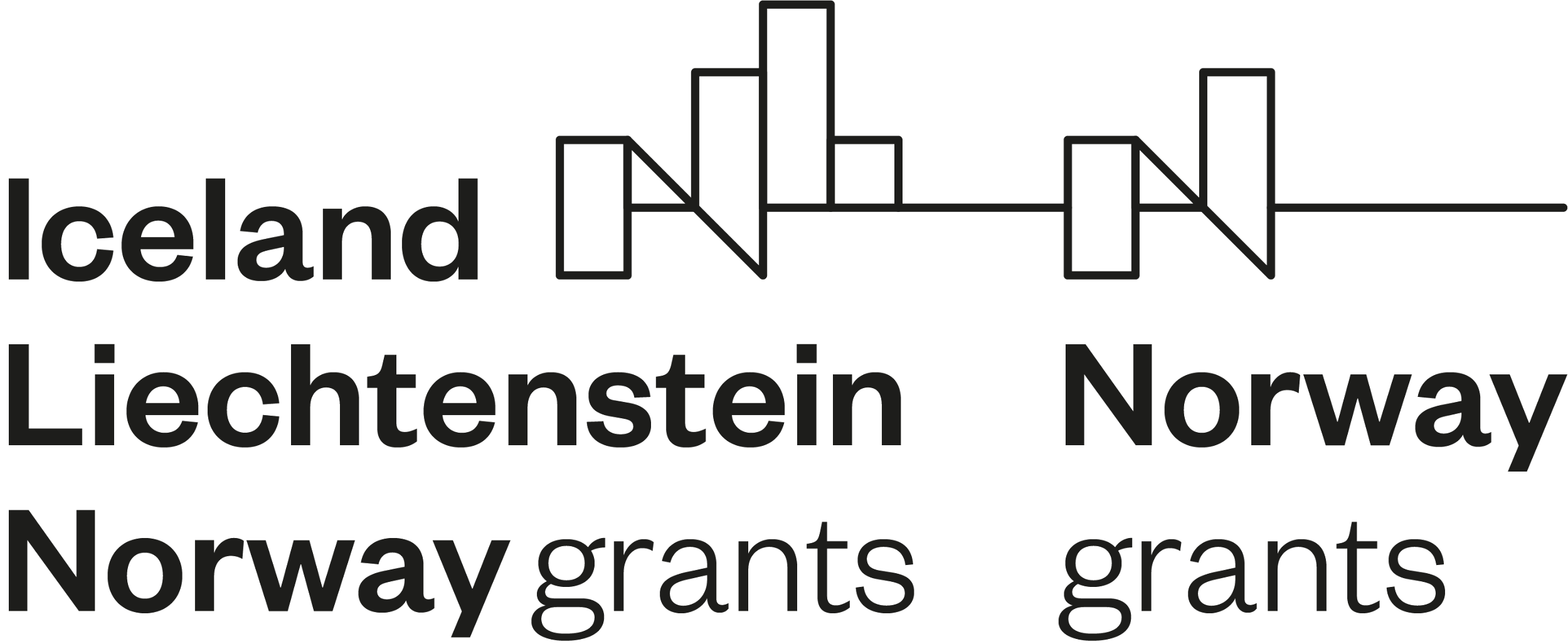 Checklist for the final reportCheckActivityNotesNotes for beneficiaryAll beneficiaries completed their project activitiesby 30 April 2024All planned project results are achievedif not, contact TA CR immediatelyAll project costs are incurred and invoiced by all individual beneficiariesby 30 April 2024All project costs are paidin 30 days of the project conclusion by the latestThe Project Promoter returned all unspent funding within the whole projectno later than 14 calendar days from the date of submission of the final reportThe final report is ready to fill in ISTAthe Principal Investigator and project owner will get an automatic notification via emailthe report will be ready on 18 April at the earliest, on 29 May at the latestcheck that the persons who will be completing the report have access and appropriate rights to ISTAThe Project Promoter is familiar with the document "Guidelines for the interim/final report and/or drafting of the technical report"Available in ISTA in the "interim/final reports" sectionFinal report - the section Research Team is filledin particular, all full-time equivalents and key persons are listedFinal report - the section Objectives/Activities is filledsummary of how the project objectives and results were achieved in the whole project duration perspectiveFinal report - the section Outcomes/Results is filledall results shall be achieved and supported by the relevance documents; Agreement/s on Utilisation of Results shall be concluded Final report - the section Project Budget is filledThe Project Promoter and all project partners provide the actual use of all cost items.Even project partners outside the Czech Republic shall use CZK when reporting costs in the final report in ISTA.Final report - the section Plan for Exploitation and Dissemination of Result is filledA Plan for Exploitation and Dissemination of Result must exist for every result, even if it has no commercial or other use. If some results form a logical unity, there may be one implementation plan for all of them.The Project Promoter prepared the technical report and all project partners can contribute (1)This is the mandatory annex of the final report in ISTAWhile completing the technical report, follow the document “Guidelines for the interim/final report and/or drafting of the technical report” in ISTAAll individual beneficiaries prepared the accounting records of the project (2)This is the mandatory annex of the final report in ISTAAll individual beneficiaries prepared the financial statement (3)This is the mandatory annex of the final report in ISTANorwegian project partners using the unit costs have the certificate issued by the RCN (4)This is the mandatory annex of the final report in ISTA, if relevantAll attachments and supporting documents to the achieved results are completed (5)This is the mandatory annex of the final report in ISTAThe Data Management Plan is updated and includes all relevant information linked to the achieved results (6)This is the mandatory annex of the final report in ISTAThe beneficiary that claims funding of 325 000 EUR and more has an audit certificate to be submitted as a proof of incurred project costs.  (7)You can use a template (annex of the Implementation Guide).This is a mandatory annex of the final report in ISTA, if relevantProject Promoter concluded theAgreement/s on Utilisation of Results with all relevant project partners and entities (8)This is the mandatory annex of the final report in ISTAProject Promoter together with project partners completed a full list of publications related to project results (9)This is the mandatory annex of the final report in ISTAProject Promoter together with project partners filled the Socio-economic impact of the project (10)This is the mandatory annex of the final report in ISTAAll mandatory annexes (1- 10) are uploaded in ISTA in the final reportsince ISTA does not have a check on all mandatory annexes, make sure they are all attachedThe project owner submitted the final report in ISTAwithin 60 calendar days from the date of completion of the projectThe project owner generated a PDF confirmation of the report submission in ISTAafter the report was submitted in ISTAProject Promoter sent the confirmation of the submission of the report via its data box to the TA CR data boxthe deadline for submission is the next working day before midnight after the report is submitted to ISTAThe report and all relevant documents are in Englishor the translation into English is made